水电十四局2022届校园招聘公告以梦为马，没有到达不了的远方；与我结伴，没有跨越不了的山河。新时代，后浪奔涌，英才辈出，有梦想、敢创新、敢挑战的你，正是我们寻找的少年；相信，最好的你正期待与我们相遇，共赴诗与远方。我们是谁？硬实力筑起硬核舞台中国水利水电第十四工程局有限公司（简称“水电十四局”）组建于1954年，是世界500强企业（2021年第107名）中国电力建设集团有限公司的重要骨干企业之一。我们拥有：--6个总承包资质水利水电工程施工总承包特级建筑工程施工总承包壹级机电工程施工总承包壹级市政公用工程施工总承包壹级公路工程施工总承包贰级电力工程总承包贰级--5个专业承包资质隧道工程专业承包壹级建筑装饰装修工程专业承包贰级钢结构工程专业承包叁级预拌商品混凝土不分等级施工劳务不分等级--地铁工程施工专业资质、工程设计水利行业甲级及承包经营国外工程资质我们的领域：公路、房建、地铁、市政、铁路、水利水电、新能源开发、投融资、装备制造、水环境治理等。我们的项目分布：云南、四川、重庆、浙江、天津、上海、陕西、山西、山东、青海、辽宁、吉林、湖南、湖北、河南、河北、贵州、广东、甘肃、福建、安徽、新疆、西藏等国内20多个省、自治区、直辖市；智利、秘鲁、斯里兰卡、马来西亚、缅甸、柬埔寨、老挝、厄瓜多尔、塞内加尔、马达加斯加、喀麦隆、加蓬、刚果（金）、布隆迪等10多个国家。我们的荣誉--中华人民共和国成立70周年建设行业“功勋企业”--295项省部级以上重大科技成果--11项“鲁班奖”--10项詹天佑奖--3项大禹奖--22项国家级和国际“优质工程奖”--115项省部级“优质工程奖”和“全国五一劳动奖状”--8位“全国五一劳动模范”--6项“全国五一劳动奖章”--142位省部级劳动模范--连续28年荣获“守合同、重信用”企业称号--全国工程建设企业管理现代化成果一等奖--国家级企业管理现代化创新成果二等奖我们为你提供完备的人才培养体系:入职培训、轮岗培训、员工发展培训、师带徒培养模式、青苗人才培养计划、“新型学徒制”培养计划等，搭建人才成长平台，成就更出色的你！明晰的职业规划：公司拥有完善的专业技术人员、管理人员和专业技能人员职业发展通道，助你成为职场赢家。完整的薪酬福利体系：薪酬：应届毕业生第一年执行见习期补贴工资标准；工作第二年转正定级，确定工资岗级，执行岗位工资+绩效工资+年功工资+各类补贴。保险：缴纳“五险两金”，包含基本养老、生育、医疗、失业、工伤等社会保险和住房公积金、企业年金。休假：探亲假、年休假、婚假、产假、护理假等。注册类证书津贴：考试通过并注册的各专业建造师、注册结构工程师、注册造价工程师、注册会计师、注册安全工程师等，报销考试相关费用并按年度发放证书津贴。我们等你我们希望遇见的你是2021届或2022届全日制国家统招二本及以上学历毕业生，学习并掌握了我们需要的一项专业知识和技能。等你来加入请提前准备个人简历（贴好一寸照片）、身份证扫描件、毕业生就业推荐表、成绩单、就业协议书、在校期间获得的荣誉证书等相关材料。线下招聘：校园招聘期间，公司派出招聘老师，深入全国各省、直辖市、自治区知名院校，进行招聘。请关注招聘动态，我们在现场等你的到来！线上招聘：扫一扫下方二维码（或访问fcbmis.zhiye.com），点击“校园招聘”模块，选择应聘专业，投递简历↓↓↓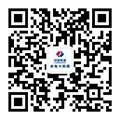 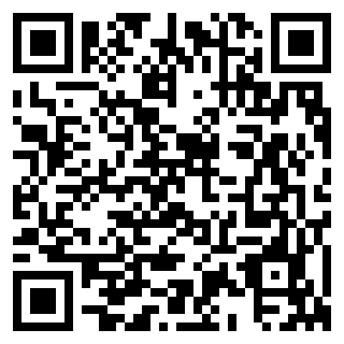 2022招聘官微                 公司官网申报成功，您将收到系统发送申报成功的邮件或短信，请予以关注。公司在收到简历后会尽快进行筛选，与符合招聘条件的应聘者联系，安排线上测试，确定面试事宜。通过面试者，将与其签订就业协议。星河滚烫 一路有光总有梦想 值得承载总有青春 不负热爱来吧，少年，未来不远，今秋启航！联 系 人：汤老师联系电话：0871-63370933地    址：云南省昆明市环城东路192号公司网址：https://14j.powerchina.cn/电子邮箱：fcbrzb@163.com感恩父母：水电十四局在此对所有求职者的家人表示衷心的感谢和诚挚的祝福，感谢你们。感谢你们培养出优秀的孩子选择水电十四局，和企业共发展、谋未来。感恩学校：水电十四局也对所有高校老师深表谢意，因为有了你们的辛勤教导，企业才能招聘到一批又一批需要的栋梁之才，成就水电十四局的今天与明天！序号专业类别专业学历专业能力要求基本要求1工程技术类工程技术类土木工程本科及以上技术类专业：应聘者应熟练掌握工程类办公软件，具备施工现场管理能力；1、认同企业文化，身体健康，爱岗敬业，具有较强的团队协作精神和沟通能力，适应施工企业工作环境和特点要求；                        2、具有较强的专业理论功底和学习实践能力，学习成绩排名不低于专业总人数的70%；管理类：应熟练掌握日常办公软件，具备较强的沟通和组织协调能力，同等条件下中共党员和文字功底优秀者优先录用。2工程技术类工程技术类道路与桥梁工程本科及以上技术类专业：应聘者应熟练掌握工程类办公软件，具备施工现场管理能力；1、认同企业文化，身体健康，爱岗敬业，具有较强的团队协作精神和沟通能力，适应施工企业工作环境和特点要求；                        2、具有较强的专业理论功底和学习实践能力，学习成绩排名不低于专业总人数的70%；管理类：应熟练掌握日常办公软件，具备较强的沟通和组织协调能力，同等条件下中共党员和文字功底优秀者优先录用。3工程技术类工程技术类水利水电工程本科及以上技术类专业：应聘者应熟练掌握工程类办公软件，具备施工现场管理能力；1、认同企业文化，身体健康，爱岗敬业，具有较强的团队协作精神和沟通能力，适应施工企业工作环境和特点要求；                        2、具有较强的专业理论功底和学习实践能力，学习成绩排名不低于专业总人数的70%；管理类：应熟练掌握日常办公软件，具备较强的沟通和组织协调能力，同等条件下中共党员和文字功底优秀者优先录用。4工程技术类工程技术类能源与动力工程（水动方向）本科及以上技术类专业：应聘者应熟练掌握工程类办公软件，具备施工现场管理能力；1、认同企业文化，身体健康，爱岗敬业，具有较强的团队协作精神和沟通能力，适应施工企业工作环境和特点要求；                        2、具有较强的专业理论功底和学习实践能力，学习成绩排名不低于专业总人数的70%；管理类：应熟练掌握日常办公软件，具备较强的沟通和组织协调能力，同等条件下中共党员和文字功底优秀者优先录用。5工程技术类工程技术类建筑工程本科及以上技术类专业：应聘者应熟练掌握工程类办公软件，具备施工现场管理能力；1、认同企业文化，身体健康，爱岗敬业，具有较强的团队协作精神和沟通能力，适应施工企业工作环境和特点要求；                        2、具有较强的专业理论功底和学习实践能力，学习成绩排名不低于专业总人数的70%；管理类：应熟练掌握日常办公软件，具备较强的沟通和组织协调能力，同等条件下中共党员和文字功底优秀者优先录用。6工程技术类工程技术类铁道工程本科及以上技术类专业：应聘者应熟练掌握工程类办公软件，具备施工现场管理能力；1、认同企业文化，身体健康，爱岗敬业，具有较强的团队协作精神和沟通能力，适应施工企业工作环境和特点要求；                        2、具有较强的专业理论功底和学习实践能力，学习成绩排名不低于专业总人数的70%；管理类：应熟练掌握日常办公软件，具备较强的沟通和组织协调能力，同等条件下中共党员和文字功底优秀者优先录用。7工程技术类工程技术类隧道工程本科及以上技术类专业：应聘者应熟练掌握工程类办公软件，具备施工现场管理能力；1、认同企业文化，身体健康，爱岗敬业，具有较强的团队协作精神和沟通能力，适应施工企业工作环境和特点要求；                        2、具有较强的专业理论功底和学习实践能力，学习成绩排名不低于专业总人数的70%；管理类：应熟练掌握日常办公软件，具备较强的沟通和组织协调能力，同等条件下中共党员和文字功底优秀者优先录用。8工程技术类工程技术类市政工程本科及以上技术类专业：应聘者应熟练掌握工程类办公软件，具备施工现场管理能力；1、认同企业文化，身体健康，爱岗敬业，具有较强的团队协作精神和沟通能力，适应施工企业工作环境和特点要求；                        2、具有较强的专业理论功底和学习实践能力，学习成绩排名不低于专业总人数的70%；管理类：应熟练掌握日常办公软件，具备较强的沟通和组织协调能力，同等条件下中共党员和文字功底优秀者优先录用。9工程技术类工程技术类质量管理工程本科及以上技术类专业：应聘者应熟练掌握工程类办公软件，具备施工现场管理能力；1、认同企业文化，身体健康，爱岗敬业，具有较强的团队协作精神和沟通能力，适应施工企业工作环境和特点要求；                        2、具有较强的专业理论功底和学习实践能力，学习成绩排名不低于专业总人数的70%；管理类：应熟练掌握日常办公软件，具备较强的沟通和组织协调能力，同等条件下中共党员和文字功底优秀者优先录用。10工程技术类工程技术类给排水工程本科及以上技术类专业：应聘者应熟练掌握工程类办公软件，具备施工现场管理能力；1、认同企业文化，身体健康，爱岗敬业，具有较强的团队协作精神和沟通能力，适应施工企业工作环境和特点要求；                        2、具有较强的专业理论功底和学习实践能力，学习成绩排名不低于专业总人数的70%；管理类：应熟练掌握日常办公软件，具备较强的沟通和组织协调能力，同等条件下中共党员和文字功底优秀者优先录用。11工程技术类工程技术类安全工程本科及以上技术类专业：应聘者应熟练掌握工程类办公软件，具备施工现场管理能力；1、认同企业文化，身体健康，爱岗敬业，具有较强的团队协作精神和沟通能力，适应施工企业工作环境和特点要求；                        2、具有较强的专业理论功底和学习实践能力，学习成绩排名不低于专业总人数的70%；管理类：应熟练掌握日常办公软件，具备较强的沟通和组织协调能力，同等条件下中共党员和文字功底优秀者优先录用。12工程技术类工程技术类环境工程本科及以上技术类专业：应聘者应熟练掌握工程类办公软件，具备施工现场管理能力；1、认同企业文化，身体健康，爱岗敬业，具有较强的团队协作精神和沟通能力，适应施工企业工作环境和特点要求；                        2、具有较强的专业理论功底和学习实践能力，学习成绩排名不低于专业总人数的70%；管理类：应熟练掌握日常办公软件，具备较强的沟通和组织协调能力，同等条件下中共党员和文字功底优秀者优先录用。13工程技术类工程技术类测绘工程本科及以上技术类专业：应聘者应熟练掌握工程类办公软件，具备施工现场管理能力；1、认同企业文化，身体健康，爱岗敬业，具有较强的团队协作精神和沟通能力，适应施工企业工作环境和特点要求；                        2、具有较强的专业理论功底和学习实践能力，学习成绩排名不低于专业总人数的70%；管理类：应熟练掌握日常办公软件，具备较强的沟通和组织协调能力，同等条件下中共党员和文字功底优秀者优先录用。14工程技术类工程技术类地质工程本科及以上技术类专业：应聘者应熟练掌握工程类办公软件，具备施工现场管理能力；1、认同企业文化，身体健康，爱岗敬业，具有较强的团队协作精神和沟通能力，适应施工企业工作环境和特点要求；                        2、具有较强的专业理论功底和学习实践能力，学习成绩排名不低于专业总人数的70%；管理类：应熟练掌握日常办公软件，具备较强的沟通和组织协调能力，同等条件下中共党员和文字功底优秀者优先录用。15工程技术类工程技术类建筑环境与设备工程本科及以上技术类专业：应聘者应熟练掌握工程类办公软件，具备施工现场管理能力；1、认同企业文化，身体健康，爱岗敬业，具有较强的团队协作精神和沟通能力，适应施工企业工作环境和特点要求；                        2、具有较强的专业理论功底和学习实践能力，学习成绩排名不低于专业总人数的70%；管理类：应熟练掌握日常办公软件，具备较强的沟通和组织协调能力，同等条件下中共党员和文字功底优秀者优先录用。16工程技术类工程技术类水环境监测与治理专科及以上技术类专业：应聘者应熟练掌握工程类办公软件，具备施工现场管理能力；1、认同企业文化，身体健康，爱岗敬业，具有较强的团队协作精神和沟通能力，适应施工企业工作环境和特点要求；                        2、具有较强的专业理论功底和学习实践能力，学习成绩排名不低于专业总人数的70%；管理类：应熟练掌握日常办公软件，具备较强的沟通和组织协调能力，同等条件下中共党员和文字功底优秀者优先录用。17工程技术类工程技术类水文与水资源工程本科及以上技术类专业：应聘者应熟练掌握工程类办公软件，具备施工现场管理能力；1、认同企业文化，身体健康，爱岗敬业，具有较强的团队协作精神和沟通能力，适应施工企业工作环境和特点要求；                        2、具有较强的专业理论功底和学习实践能力，学习成绩排名不低于专业总人数的70%；管理类：应熟练掌握日常办公软件，具备较强的沟通和组织协调能力，同等条件下中共党员和文字功底优秀者优先录用。18工程技术类工程技术类环境设计本科及以上技术类专业：应聘者应熟练掌握工程类办公软件，具备施工现场管理能力；1、认同企业文化，身体健康，爱岗敬业，具有较强的团队协作精神和沟通能力，适应施工企业工作环境和特点要求；                        2、具有较强的专业理论功底和学习实践能力，学习成绩排名不低于专业总人数的70%；管理类：应熟练掌握日常办公软件，具备较强的沟通和组织协调能力，同等条件下中共党员和文字功底优秀者优先录用。19工程技术类工程技术类计算机科学与技术本科及以上技术类专业：应聘者应熟练掌握工程类办公软件，具备施工现场管理能力；1、认同企业文化，身体健康，爱岗敬业，具有较强的团队协作精神和沟通能力，适应施工企业工作环境和特点要求；                        2、具有较强的专业理论功底和学习实践能力，学习成绩排名不低于专业总人数的70%；管理类：应熟练掌握日常办公软件，具备较强的沟通和组织协调能力，同等条件下中共党员和文字功底优秀者优先录用。20工程技术类工程技术类焊接技术与工程本科及以上技术类专业：应聘者应熟练掌握工程类办公软件，具备施工现场管理能力；1、认同企业文化，身体健康，爱岗敬业，具有较强的团队协作精神和沟通能力，适应施工企业工作环境和特点要求；                        2、具有较强的专业理论功底和学习实践能力，学习成绩排名不低于专业总人数的70%；管理类：应熟练掌握日常办公软件，具备较强的沟通和组织协调能力，同等条件下中共党员和文字功底优秀者优先录用。21工程技术类工程技术类信息技术本科及以上技术类专业：应聘者应熟练掌握工程类办公软件，具备施工现场管理能力；1、认同企业文化，身体健康，爱岗敬业，具有较强的团队协作精神和沟通能力，适应施工企业工作环境和特点要求；                        2、具有较强的专业理论功底和学习实践能力，学习成绩排名不低于专业总人数的70%；管理类：应熟练掌握日常办公软件，具备较强的沟通和组织协调能力，同等条件下中共党员和文字功底优秀者优先录用。22管理类工程造价本科及以上管理类：应熟练掌握日常办公软件，具备较强的沟通和组织协调能力，同等条件下中共党员和文字功底优秀者优先录用；1、认同企业文化，身体健康，爱岗敬业，具有较强的团队协作精神和沟通能力，适应施工企业工作环境和特点要求；                        2、具有较强的专业理论功底和学习实践能力，学习成绩排名不低于专业总人数的70%；管理类：应熟练掌握日常办公软件，具备较强的沟通和组织协调能力，同等条件下中共党员和文字功底优秀者优先录用。23管理类工程管理本科及以上管理类：应熟练掌握日常办公软件，具备较强的沟通和组织协调能力，同等条件下中共党员和文字功底优秀者优先录用；1、认同企业文化，身体健康，爱岗敬业，具有较强的团队协作精神和沟通能力，适应施工企业工作环境和特点要求；                        2、具有较强的专业理论功底和学习实践能力，学习成绩排名不低于专业总人数的70%；管理类：应熟练掌握日常办公软件，具备较强的沟通和组织协调能力，同等条件下中共党员和文字功底优秀者优先录用。24管理类人力资源管理本科及以上管理类：应熟练掌握日常办公软件，具备较强的沟通和组织协调能力，同等条件下中共党员和文字功底优秀者优先录用；1、认同企业文化，身体健康，爱岗敬业，具有较强的团队协作精神和沟通能力，适应施工企业工作环境和特点要求；                        2、具有较强的专业理论功底和学习实践能力，学习成绩排名不低于专业总人数的70%；管理类：应熟练掌握日常办公软件，具备较强的沟通和组织协调能力，同等条件下中共党员和文字功底优秀者优先录用。25管理类行政管理本科及以上管理类：应熟练掌握日常办公软件，具备较强的沟通和组织协调能力，同等条件下中共党员和文字功底优秀者优先录用；1、认同企业文化，身体健康，爱岗敬业，具有较强的团队协作精神和沟通能力，适应施工企业工作环境和特点要求；                        2、具有较强的专业理论功底和学习实践能力，学习成绩排名不低于专业总人数的70%；管理类：应熟练掌握日常办公软件，具备较强的沟通和组织协调能力，同等条件下中共党员和文字功底优秀者优先录用。26管理类物资管理本科及以上管理类：应熟练掌握日常办公软件，具备较强的沟通和组织协调能力，同等条件下中共党员和文字功底优秀者优先录用；1、认同企业文化，身体健康，爱岗敬业，具有较强的团队协作精神和沟通能力，适应施工企业工作环境和特点要求；                        2、具有较强的专业理论功底和学习实践能力，学习成绩排名不低于专业总人数的70%；管理类：应熟练掌握日常办公软件，具备较强的沟通和组织协调能力，同等条件下中共党员和文字功底优秀者优先录用。27语言类中文类本科及以上外国语言类专业应聘者应具备专业四级及以上等级证书和出国工作要求条件。1、认同企业文化，身体健康，爱岗敬业，具有较强的团队协作精神和沟通能力，适应施工企业工作环境和特点要求；                        2、具有较强的专业理论功底和学习实践能力，学习成绩排名不低于专业总人数的70%；管理类：应熟练掌握日常办公软件，具备较强的沟通和组织协调能力，同等条件下中共党员和文字功底优秀者优先录用。28语言类法语本科及以上外国语言类专业应聘者应具备专业四级及以上等级证书和出国工作要求条件。1、认同企业文化，身体健康，爱岗敬业，具有较强的团队协作精神和沟通能力，适应施工企业工作环境和特点要求；                        2、具有较强的专业理论功底和学习实践能力，学习成绩排名不低于专业总人数的70%；管理类：应熟练掌握日常办公软件，具备较强的沟通和组织协调能力，同等条件下中共党员和文字功底优秀者优先录用。29财会类会计本科及以上1、认同企业文化，身体健康，爱岗敬业，具有较强的团队协作精神和沟通能力，适应施工企业工作环境和特点要求；                        2、具有较强的专业理论功底和学习实践能力，学习成绩排名不低于专业总人数的70%；管理类：应熟练掌握日常办公软件，具备较强的沟通和组织协调能力，同等条件下中共党员和文字功底优秀者优先录用。30财会类财务管理本科及以上1、认同企业文化，身体健康，爱岗敬业，具有较强的团队协作精神和沟通能力，适应施工企业工作环境和特点要求；                        2、具有较强的专业理论功底和学习实践能力，学习成绩排名不低于专业总人数的70%；管理类：应熟练掌握日常办公软件，具备较强的沟通和组织协调能力，同等条件下中共党员和文字功底优秀者优先录用。31机电、机械类电气工程及其自动化本科及以上1、认同企业文化，身体健康，爱岗敬业，具有较强的团队协作精神和沟通能力，适应施工企业工作环境和特点要求；                        2、具有较强的专业理论功底和学习实践能力，学习成绩排名不低于专业总人数的70%；管理类：应熟练掌握日常办公软件，具备较强的沟通和组织协调能力，同等条件下中共党员和文字功底优秀者优先录用。32机电、机械类机械设计制造及其自动化本科及以上1、认同企业文化，身体健康，爱岗敬业，具有较强的团队协作精神和沟通能力，适应施工企业工作环境和特点要求；                        2、具有较强的专业理论功底和学习实践能力，学习成绩排名不低于专业总人数的70%；管理类：应熟练掌握日常办公软件，具备较强的沟通和组织协调能力，同等条件下中共党员和文字功底优秀者优先录用。33机电、机械类盾构施工技术本科及以上1、认同企业文化，身体健康，爱岗敬业，具有较强的团队协作精神和沟通能力，适应施工企业工作环境和特点要求；                        2、具有较强的专业理论功底和学习实践能力，学习成绩排名不低于专业总人数的70%；管理类：应熟练掌握日常办公软件，具备较强的沟通和组织协调能力，同等条件下中共党员和文字功底优秀者优先录用。34机电、机械类机械工程本科及以上1、认同企业文化，身体健康，爱岗敬业，具有较强的团队协作精神和沟通能力，适应施工企业工作环境和特点要求；                        2、具有较强的专业理论功底和学习实践能力，学习成绩排名不低于专业总人数的70%；管理类：应熟练掌握日常办公软件，具备较强的沟通和组织协调能力，同等条件下中共党员和文字功底优秀者优先录用。35材料类金属材料工程本科及以上1、认同企业文化，身体健康，爱岗敬业，具有较强的团队协作精神和沟通能力，适应施工企业工作环境和特点要求；                        2、具有较强的专业理论功底和学习实践能力，学习成绩排名不低于专业总人数的70%；管理类：应熟练掌握日常办公软件，具备较强的沟通和组织协调能力，同等条件下中共党员和文字功底优秀者优先录用。36材料类金属结构本科及以上1、认同企业文化，身体健康，爱岗敬业，具有较强的团队协作精神和沟通能力，适应施工企业工作环境和特点要求；                        2、具有较强的专业理论功底和学习实践能力，学习成绩排名不低于专业总人数的70%；管理类：应熟练掌握日常办公软件，具备较强的沟通和组织协调能力，同等条件下中共党员和文字功底优秀者优先录用。37材料类材料成型与控制工程本科及以上1、认同企业文化，身体健康，爱岗敬业，具有较强的团队协作精神和沟通能力，适应施工企业工作环境和特点要求；                        2、具有较强的专业理论功底和学习实践能力，学习成绩排名不低于专业总人数的70%；管理类：应熟练掌握日常办公软件，具备较强的沟通和组织协调能力，同等条件下中共党员和文字功底优秀者优先录用。38其他类法学本科及以上1、认同企业文化，身体健康，爱岗敬业，具有较强的团队协作精神和沟通能力，适应施工企业工作环境和特点要求；                        2、具有较强的专业理论功底和学习实践能力，学习成绩排名不低于专业总人数的70%；管理类：应熟练掌握日常办公软件，具备较强的沟通和组织协调能力，同等条件下中共党员和文字功底优秀者优先录用。39其他类投融资类本科及以上